§8003-A.  Complaint investigation1.  Affiliated boards.  In aid of their investigative authority, the licensing boards and commissions affiliated with the department pursuant to section 8001‑A may issue subpoenas in the name of the relevant licensing board or commission, in accordance with the terms of Title 5, section 9060, except that the authority applies to any stage of an investigation and is not limited to an adjudicatory proceeding.[PL 2007, c. 402, Pt. C, §4 (NEW).]2.  Office of Professional and Occupational Regulation.  The Office of Professional and Occupational Regulation, including the licensing boards and commissions and regulatory functions within the office, may receive, initiate and investigate complaints alleging any ground for disciplinary action set forth in section 8003, subsection 5‑A. To assist with complaint or other investigations, or as otherwise considered necessary for the fulfillment of their responsibilities, the office, boards and commissions may hold hearings and may issue subpoenas for witnesses, records and documents in the name of the office, board or commission, as the case may be, in accordance with the terms of Title 5, section 9060, except that the subpoena authority applies to any stage or type of an investigation and is not limited to an adjudicatory hearing held pursuant to section 8003, subsection 5‑A.Investigative personnel of the Office of Professional and Occupational Regulation, during the normal conduct of their work for boards, commissions and regulatory functions within the office, may conduct investigations, issue citations, serve summonses and order corrections of violations in accordance with specific statutory authority.  When specific authority does not exist to appeal an order to correct, that process must be established by rule by the respective board.[PL 2007, c. 402, Pt. C, §4 (NEW); PL 2011, c. 286, Pt. B, §5 (REV).]3.  Dispositions available to the public.  Upon disposition of each complaint and investigation, the office and all boards and commissions shall make such disposition available to the public.[PL 2007, c. 402, Pt. C, §4 (NEW).]SECTION HISTORYPL 1985, c. 748, §19 (NEW). PL 1991, c. 509, §4 (AMD). PL 1995, c. 502, §H11 (AMD). PL 2007, c. 402, Pt. C, §4 (RPR). PL 2011, c. 286, Pt. B, §5 (REV). The State of Maine claims a copyright in its codified statutes. If you intend to republish this material, we require that you include the following disclaimer in your publication:All copyrights and other rights to statutory text are reserved by the State of Maine. The text included in this publication reflects changes made through the First Regular and First Special Session of the 131st Maine Legislature and is current through November 1, 2023
                    . The text is subject to change without notice. It is a version that has not been officially certified by the Secretary of State. Refer to the Maine Revised Statutes Annotated and supplements for certified text.
                The Office of the Revisor of Statutes also requests that you send us one copy of any statutory publication you may produce. Our goal is not to restrict publishing activity, but to keep track of who is publishing what, to identify any needless duplication and to preserve the State's copyright rights.PLEASE NOTE: The Revisor's Office cannot perform research for or provide legal advice or interpretation of Maine law to the public. If you need legal assistance, please contact a qualified attorney.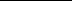 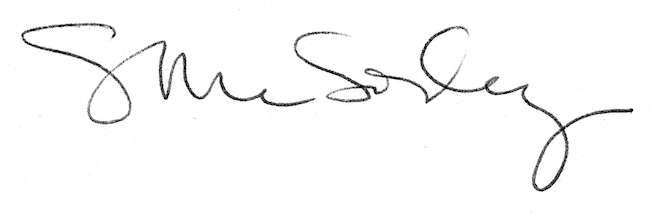 